HOME SCIENCE 441/1PAPER 1 (THEORY)TIME: 2 ½   Hours 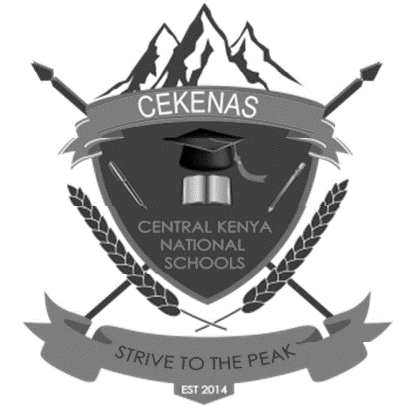 CEKENAS END OF TERM TWO EXAM-2022Kenya Certificate of Secondary Education. (K.C.S.E) FORM FOUR END OF TERM TWO EVALUATION EXAMMarking schemeSECTION A (40 MARKS) COMPULSORYState advantages of using wood panels as well covering					(3mks)They are durableThey are attractive due to natural wood grain and coloursThey can be given an easy care finishThey add warmth to the roomGive two reasons for smoking a latrine 							(2mks) To kill flies and maggotsTo reduce bad smellName two type of flour made from wheat							(2mks) Whole meal flourWhite / plain flourGerm flourSelf-raising flourStarch reduced flourGive two reason for preheating an oven to the correct temperature before putting the food item in the oven												(2mks)To ensure baking at the right temperatureTo facilitate correct timing required for bakingTo obtain even rising and cookingName any four soft furnishings used in the toilet						(2mks) Tissue holdersCurtain Toilet covers/ cistern coversWhat is the role of VCT in safe parenthood							(2mks)Parents know their status so as to take care of themselvesIn case a  mother is HIV positive she is given the ARV’s to prevent transmission to the childARV’s are administered on child during delivery to prevent transmission7.) Define the term kitchen hygiene								(1mk) This is cleanliness of surfaces and equipment in the kitchen and proper disposal of reuse8. State classification of kitchen equipment and give two example in each case			(3mks)Small e.g. spoon, knivesLarge e.g. cooker refrigeratorTime and labour saving e.g. micro wave blender9. Give the principle used in bottling of fruit juices						(2mks)Heating to kill micro-organismRemoving of air to prevent development of bacteria10. Highlight two uses of a colander as a kitchen equipment 					(2mks)To drain  foodSteaming food     11. Name four types of fuel used when ironing clothes 						(1mk)ElectricityGasKerosenecharcoal 12. Why is synthetic filament commonly used to make brushes for scrubbing the toilet	(2mks) Do not absorb odorThey dry quicklyThey are strong and resilient13. State three ways of minimizing wastage of detergent during washing			(3mks) Use sufficient amount of water for the washingUse just enough detergentStart with less soiled clothesAvoid leaving bar soap in the water during washing      14. Give other names of the following nutrients							(2mks)		Vitamin E – tocopherols ( ½ )	Vitamin B2 -  Riboflavin ( ½)	Vitamin B12 – Cyanocobalamin ( ½ )	Vitamin C – Ascorbic acid ( ½ )15. List two permanent stiches used to neaten open seam					(2mks) Overlock Zigzag16. Give two qualities of  baby bed 								(2mks) Be kept off the ground  floor so that it does not become dampHave bars that are close together to ensure the baby’s head is not caught in between  the bars and the baby cannot fall off .Be protected from insects and small animalStrongly joined and firm17. Name three ways in which ignorance may lead to malnutrition 				(3mks) Wrong combinations resulting from ignorance on nutrients found in different foodLoss of nutrient during food preparation, cooking and storage due to poor handlingPeople ;selling foods to buy less nutritive foods for example selling eggs and milk to bread      18. Define the term feil as used in seams			(1mk)Enclosed raw edges through making / working of a seam e.g. in French in seam19. State two characteristics expected of a first Aider						(2mks)   Be calm when handling causalityBe able to calm the causalityBe quick to  make decision on the best way to help SECTION B ( 20 MARKS ) COMPULSORY20. Analyse how to carry out the following activities at home during the holidays.Describe how to clean your school synthetic bag						(10mks)Collect all ½  the equipment and material needed. Remove items ½  remove loose dirt ½  by wiping with a dry ½  cloth½  /shakingClean½   using a cloth½  / sponge wrung from warm ½  soapy½   water and clean both inside½   and out side½  Rinse½   using clean warm½   water Finally rinse½   the bag cold½   water to freshenDrip dry½   from the wrong side½  outside under shade½   with opening½   facing downwards½   and well secured½   store approximately½  Describe how you will arrange flowers during your birthday party				(10mks)Collect equipment½  and materialsCut fresh½   flowersProtect the½   working surfaceTrim½   to remove leavesCut slanting½   the stem with a sharp knife½  Place a wire mesh½   in the vaseArrange½   flowers in the vase½   appropriately½Start½   with the tallest½   followed by the shorter½  Add water½   then check½   for suitable arrangement½  Avoid overcrowding½  Trim½   to adjust½  Clear the working area ½  Clean the equipment ½  and storeSECTION C 21.  Answer any two questions from this sectionState four signs of a child suffering from Kwashiorkor					(4mks) Oedema/ swelling of stomach face, hands and feetThe child is dull and inactiveSkin is paleHair is scanty, silky, brown and thinChild becomes anaemicExplain four points to consider when buying a washing machine				(8mks)Buy the best quality out of the money one has / cost to be within the financial means of the buyersShould made of the rust proof material not to stain clothesBuy from reputable dealer able provide  services and spare parts when need ariseAdequate space for storage and operating inSize .should correspond to the washingEasy to operate so to be simpleExplain how the following  measurements are taken in a garment construction		(3mks)Hips : Is taken around the fullest part of the hips, located 15 to 18 cm below the waistlineWaist : It’s taken around the natural waistlineBust : Is taken around the fullest part of the burst with addition of 2.5 – 3.5 cm for easeState 5 reasons that has made convenience foods quite popular today in the market	(5mks)Some convenience foods are cheap and therefore affordable The increased availability and accessibility of convenience foodsIgnorance by  consumers on  nutritional value of foodChange of  lifestyle where consumer are moving from traditional lifestyle to western kind lifeDue to increased technology  variety of foods are available and produced Consumer are too busy with life to concentrate of food preparationInadequate time to prepare and cook food / busy schedules22.  (a) State four ways of coping with inflation in today’s society				(4mks)Buying food in seasonUsing cheaper substitutesDoing comparative shoppingPriorities needs /  buy necessities onlyLook for other ways of generating income / engage in income generating activates	     (b) Explain four precautions to take when handling yeast mixtures				(8mks)Avoid adding too much fat it sows yeast actionWeigh sugar accurately, too much sugar retards yeast actionDo not prolong proving periods too much acid and fermentation will occur making the product to have unpleasant tasteAllow adequate proving time to prevent poor risingKnead the dough thoroughly to distribute yeast cells evenlyThe liquid should be Luke warm, hot liquid will kill the yeast and cold liquid will slow down the yeast actionDo not add salt directly to the yeast, it will  kill it	     (c)  State 6 roles of a swing needle machine apart from straight stitch			(6mks)Making buttonholesAttaching buttonsEmbroideryBlind hemmingFinishing edges e,g. OverlockDarningPipingRuffling	     (d) State 2 qualities to look for when buying a toy for a six month old baby		(2mks)Firmly constructed for the child not to dismantleNot poisonous/ painted not to harm the childBig in size for the child not to swallowSmooth to avoid hurting the  childDoes not break easily or chipAppropriate in weight for comfortShould be easy to cleanA should be attractive   23. (a) State five determines of safe parenthood 							(5mks)Meeting the nutritional needs of the motherSocial preparation of the expectant motherPsychological preparation of the expectant mother Voluntary counselling and testing of  HIV of the parentCorrect age	(b) Differentiate between persuasive and competitive advertisement 				(4mks)Persuasive the advertisement seeks the product is better than similar brands by outlining  qualities of a product in order to conceive the product is of high qualityCompetitive is beyond persuading where the advertiser is promoting a [product against a similar one by outlining the weakness of the competitors brand	(c) Explain four methods used in flour mixtures to introduce the raising agents		(8mks)Mechanical Methods : Air is introduced in the flour mixtures through sieving, rubbing and creamingPhysical Methods: The water in the mixture reaches boiling point, it produces steams which forces its way up the mixture making the food set and raiseChemical Methods : Chemicals e.g. baking powder when introduced to the flour mixture carbon (iv) oxide is produced raising the doughBiological Methods : When yeast is kept under favorable conditions in the flour mixture it produced carbon (iv) oxide through fermentation process	(d) State 6 possible causes of a machine needle breaking during stitching			(3mks)Machining over pinsNeedle is bentMachinery close to zip teethNeedle too fine for the workFabric too thick for the needle Straight stitch foot used for zigzag stitchingWhen the presser foot is loose and the needle hits itNeedle not firmly fixed in place